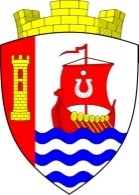 Муниципальное образование«Свердловское городское поселение»Всеволожского муниципального районаЛенинградской областиАДМИНИСТРАЦИЯПОСТАНОВЛЕНИЕВ соответствии с Федеральным законом Российской Федерации от 21.12.2001 № 178-ФЗ «О приватизации государственного и муниципального имущества», постановлением Правительства Российской Федерации от 27.08.2012 № 860 «Об организации и проведении продажи государственного или муниципального имущества в электронной форме», решением совета депутатов муниципального образования «Свердловское городское поселение» Всеволожского муниципального района Ленинградской области от 27.12.2022 № 45 «Об утверждении Положения о порядке и условиях приватизации муниципального имущества в муниципальном образовании «Свердловское городское поселение» Всеволожского муниципального района Ленинградской области», согласно решению совета депутатов муниципального образования «Свердловское городское поселение» Всеволожского муниципального района Ленинградской области от 27.12.2022 № 47 «Об утверждении прогнозного плана (программы) приватизации муниципального имущества муниципального образования «Свердловское городское поселение» Всеволожского муниципального района Ленинградской области на 2023 год» (в редакции решения от 31.07.2023 № 32), руководствуясь Уставом муниципального образования «Свердловское городское поселение» Всеволожского муниципального района Ленинградской области, администрация муниципального образования «Свердловское городское поселение» Всеволожского муниципального района Ленинградской области (далее – администрация) постановляет:Утвердить условия приватизации имущества, находящегося в муниципальной собственности муниципального образования «Свердловское городское поселение» Всеволожского муниципального района Ленинградской области - легковой автомобиль седан FORD ФОРД «МОНДЕО»; идентификационный номер (VIN) X9FDXXEEBDCG89892; модель, № двигателя – AOBC CG89892; год изготовления – 2012; кузов № X9FDXXEEBDCG89892; цвет кузова (кабины) – чёрный.Способ приватизации – продажа муниципального имущества на аукционе.Начальная цена – 546 112 (пятьсот сорок шесть тысяч сто двенадцать) рублей 00 копеек, в том числе НДС 20% – 91 018 (девяносто одна тысяча восемнадцать) рублей 67 копеек.Форма платежа: единовременно.Шаг аукциона (величина повышения цены) – 27 305 (двадцать семь тысяч триста пять) рублей 00 копеек.Размер задатка 54 611 (пятьдесят четыре тысячи шестьсот одиннадцать) рублей 20 копеек.Срок внесения задатка – с даты начала приема заявок и не позднее даты окончания приема заявок.Отделу муниципального имущества администрации в установленном законодательством порядке обеспечить:размещение настоящего решения на официальном сайте Российской Федерации в сети «Интернет» для размещения информации о проведении торгов www.torgi.gov.ru, в срок не позднее 10 рабочих дней со дня принятия настоящего постановления;размещение информационного сообщения о проведении торгов и об итогах торгов на официальном сайте Российской Федерации в сети «Интернет» для размещения информации о проведении торгов www.torgi.gov.ru, а также на официальном сайте администрации муниципального образования «Свердловское городское поселение» Всеволожского муниципального района Ленинградской области в сети интернет;размещение информационного сообщения о проведении торгов на электронной площадке АО «Российский аукционный дом»
(сайт – http://lot-online.ru);организацию и проведение торгов в электронной форме в соответствии с утвержденными условиями приватизации;заключение договора купли-продажи имущества с победителем или единственным участником торгов в форме электронного документа;передачу имущества покупателю и совершение необходимых действий, связанных с переходом права собственности на него.Настоящее постановление разместить на официальном сайте администрации муниципального образования «Свердловское городское поселение» Всеволожского муниципального района Ленинградской области в сети Интернет.Настоящее постановление вступает в силу после его подписания.Контроль за исполнением настоящего постановления возложить на заместителя главы администрации по земельным отношениям и муниципальному имуществу О.М. Федорову.«04» сентября 2023 г.№735/01-03г.п. им. СвердловаОб утверждении условий приватизации муниципального имуществаГлава администрацииВ.И. Тулаев